Tempat, Tanggal Bulan dan TahunYth. ......................................................di   ……………………SURAT PENGANTARNOMOR : …………...Diterima tanggal …………….Penerima	PengirimNama Jabatan,	Nama Jabatan,Nama	NamaPangkat/Golongan	Pangkat/GolonganNIP	 NIPNomor telepon ................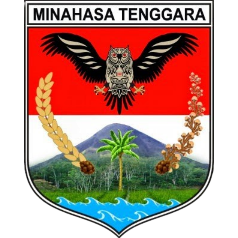 PEMERINTAH KABUPATEN MINAHASA TENGGARA……………………………………………….…………………………………………………………………………………………………
…………………………………………………………………………………………………
…………………………………………………………………………………………………No.Naskah Dinas/Barang yang DikirimkanBanyaknyaKeterangan